Gubin, dnia 11.03.2021 r.Urząd Gminy Gubin                                                               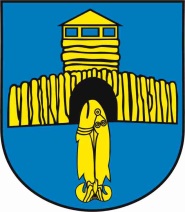 ul. Obrońców Pokoju 2066-620 GubinNumer postępowania GK.271.1.2021.DKINFORMACJA O KWOCIE JAKĄ ZAMAWIAJĄCY ZAMIERZA PRZEZNACZYĆ NA REALIZACJĘ ZAMÓWIENIA      Dotyczy postępowania o udzielenie zamówienia publicznego pn. „Budowa oczyszczalni ścieków oraz wylotu ścieków oczyszczonych wraz z siecią kanalizacji grawitacyjnej w miejscowości Grabice (bloki), Gmina Gubin”       Działając na podstawie art. 222 ust 4 ustawy z dnia 11 września 2019 - prawo zamówień publicznych (Dz. U. 2019 poz. 2019 z późn. zm. – dalej „ustawa Pzp”) Zamawiający informuje że na realizację zamówienia zamierza przeznaczyć 630.000,00 zł brutto (sześćset trzydzieści tysięcy złotych).